 		                      BREEDING CONTRACT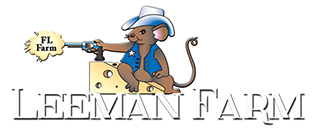 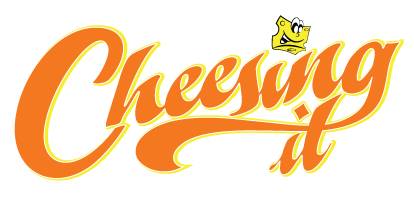 13820 Kimmens Road SW  Massillon, OH 44647  330.844.0303  FAX 330.944.1163  leerk@att.net___________________________________________________________________________________________________________________CHEESING ITThis contract dated _____________________is between (“Mare Owner") ___ __________________________________________and Fritz Leeman (Owner), LEEMAN FARM (Breeder).  One service to CHEESING IT, AQHA/APHA  5882697/1083078 (Stallion) for the (Mare) ____________________________________________      Reg. # ________________________ Breed _______________ for the 2023 season at $____________. The following conditions of service are mutually agreed between Mare Owner/Agent, named above and Leeman Farm upon execution of this contract.Fees and Expenses: Charges: A booking fee of $   500.00   is due with signed contract.  Balance of the stud fee $__________ is due when mare arrives at farm or before first shipment of semen. For embryo transfer mares, should more than one embryo result from breeding, mare owner must immediately report the additional embryo and pay an additional Stud Fee upon heartbeat check.  Failure to report an additional embryo could result in denial of a Breeders Certificate.  The booking fee will cover two stallion collections, semen evaluation, and processing. If the Mare Owner requires the stallion to be collected more than two collections, a fee of $150 will be assessed for each additional collection. ______ Mare Owner initialsBilling: Bills are due and payable in full upon receipt.  Any balance remaining unpaid after thirty days from the billing date shall bear interest at the rate of 1½ % per month from the date billed to the date payment is received.  In the event that the account is not paid within 45 days from the date of the monthly statement, the breeder may refuse to palpate, tease or breed the mare.  All major credit cards are accepted, there is a 3.5% Service Fee for Credit CardsMare Registration: A COPY OF THE MARE REGISTRATION PAPERS, WITH CURRENT OWNER LISTED OR LEASE AGREEMENT MUST ACCOMPANY CONTRACT. THE OWNER RECORDED ON THE REGISTRATION CERTIFICATE WILL BE RECORDED ON THE STALLION BREEDING REPORT. SHIPMENTS WILL NOT BE SENT IF REGISTRATION PAPERS ARE NOT PROVIDED. _____________ Mare Owner initialOnsite Breeders Condition and Treatment: The Mare Owner represents and warrants to the Breeder that the Mare is in sound breeding condition, is free from infection and disease and that the Mare tested negative on a Coggins Test performed within six (6) months prior to the date of this agreement.  Prior to arrival at the breeding farm, mare must have a veterinarian’s health certificate including worming, and immunization records, and current Coggins test.  Influenza, Rhinopneumonitis, Potomac Fever, West Nile Virus and Strangles must be given before the mare arrives.  If these documents are not presented upon the mare’s arrival, the breeder shall have the attending veterinarian make proper tests and evaluations at the mare owner’s expense.  Breeding Method for on farm mares is at the sole discretion of the breeder and the attending veterinarian.  The breeder agrees to diligently try to settle the mare, however if the mare should not settle, the breeder shall be held harmless. A mare deemed not in sound breeding condition by the attending veterinarian shall not be bred.  In such a case, the mare owner may substitute another mare within the same breeding season.The Mare Owner agrees to pay $600, if applicable, to have the mare foal out on the premises of Fritz Leeman Farm. All other veterinary expenses incurred shall be paid by the Mare Owner. Fritz Leeman Farm agrees to provide suitable facilities for the care and feed of the mare and foal (if applicable). The Mare Owner agrees to pay for the care and feed at the rate of $22/day for dry mares or $27/day for wet mares. The Mare Owner agrees to pay a one-time chute fee of $100 to Fritz Leeman Farm for breeding to non-resident stallions The Breeding Manager will exercise responsible judgement in the care and supervision of the mare and foal (if applicable). In case of sickness or injury, Fritz Leeman Farm’s veterinarian will examine the mare and/or foal and administer care as deemed necessary. The Mare Owner agrees to assume all risk of death, sickness or injury to the mare and foal (if applicable) at Fritz Leeman Fam. The balance of all incurred expenses (board, breeding, veterinarian) must be paid in full upon billing or when the mare is picked up from Fritz Leeman Farm.Farm Waiver of Liability: Mare owner acknowledges that the possibility of infection or disease exists at any breeding facility and may be increased due to the varied clientele that the breeder services. The breeder will exercise reasonable care in caring for and supervising said horses. Other than as provided in this agreement, the Breeder shall not be liable in any way for any failure to settle, injury, sickness, disease or death of the mare, or mare’s foal arising from the stallion service pursuant to this agreement. Any insurance desired on the mare, mare’s foal or foal in-utero is the sole responsibility of the mare owner. Breeding Season: For purposes of this agreement, unless otherwise specified for a particular stallion, the breeding season shall begin February 1st and close June 16th of the year on this agreement Live Foal Guarantee: The mare Owner is guaranteed one “live foal”.  The term “live foal” means that the foal resulting from the breeding shall stand and nurse within twenty-four (24) hours.  If a live foal does not result from the breeding, the Mare Owner will be entitled to rebreed the Mare the immediate subsequent only, to the Stallion for no additional Stud Fee however there will be a $500.00US Rebreed Fee, provided proper written notification that the Mare has slipped or produced a nonviable foal or failed to conceive. Proper notification must be received within one week of the nonviable foal being born.  STALLION OWNER, LEEMAN FARM OR ITS EMPLOYEES shall not be held liable for the loss of any pregnancy whether it is slipped or a non-viable foal is produced. Proper notification shall be defined as written certification by a licensed veterinarian that the Mare has slipped or produced a non-viable foal. If written notification is not received by the STALLION OWNER, the rebreed may not be honored at the STALLION OWNERS discretion. Mare Owner will be responsible for the cost and transport of additional Cooled Semen for the Rebreed Year. The Breeder does not guarantee a live foal for any Mare leaving Breeder’s Farm unless and until such Mare has been ultrasound thirty (30) days safe in foal by the attending veterinarian. The Breeder may require that the re-breeding be performed at the Breeder’s facility and the Mare Owner agrees to pay Mare care and other normal expenses relative to the breeding. If the Mare Owner fails to exercise the right to rebreed Mare in the immediate subsequent breeding season, Mare Owner’s right to rebreed will be cancelled.Color Guarantee- We do not offer a color guarantee on APHA or ApHC maresFuturity or Donated service: Any donated, gifted, or retained breeding is subject to a $500 farm fee. Embryo Transfers:  Mare Owner agrees to notify Fritz Leeman Farm that this is an embryo transfer mare. In the event of multiple embryos from a single flush, Mare Owner agrees to pay a stallion fee of $1500.00 for each additional live foal. Additional breeders certificates will be issued upon receipt of Stallion fee(s). In the event that an embryo is sold, the live foal guarantee will be null and void.  Fritz Leeman strongly recommends the purchase of embryo insurance. __________ Mare Owner initialsVitrified (frozen) embryos: Mare Owner agrees to notify Fritz Leeman Farm that the embryo was vitrified within 48 hours of recovery. If vitrified embryo(s) are utilized in the off season (from July 1st thru December 31st), then the contract is considered fulfilled. For each frozen embryo not reported on time a penalty of $1000.00 for administrative fees will be assessed. All frozen embryos being transferred in a later year must be reported to Fritz Leeman Farm upon positive pregnancy check. Mare Owner will be required to pay the breeding fee in effect at the time the frozen embryos result in a confirmed pregnancy. THERE IS NO LIVE FOAL GUARANTEE FOR VITIRIFED EMBRYOS. __________ Mare Owner initialsBreeder’s Certificate: Except as otherwise set forth herein, upon notification to the Breeding Manger of the birth of the Mare’s foal, a Breeder’s Certificate will be issued to Mare Owner after all fees and expenses have been paid in full by Mare Owner to Manager. Outstanding balances not paid by August 1, 2023 and/or failure to confirm pregnancy status of mare or recipient mare by August 1, 2023 will result in mare not being listed on the Stallion Breeders report. A Late Fee of $125 per mare will be applied and made payable by Mare Owner prior to inclusion of stallion report. Upon completion, mare will be listed.Mediation and Arbitration:  Any dispute relating to the interpretation or performance of this agreement shall first be submitted to mandatory mediation to a mediator selected by agreement of the parties.  Should the parties be unable to agree on a mediator, the dispute shall be submitted to a Stark County, Ohio Mediation Center.  The parties shall share the cost of mediation equally.  Should a party not participate in the mediation, the non-participating party shall be charged with the cost of the mediation, which said cost shall be considered a liquidated damage provision to be applied as damages in any subsequent action without consideration as to the prevailing party in such action.  If the mediation does not successfully resolve the dispute between the parties, the dispute shall be resolved, at the request of either party, through binding arbitration.  Arbitration shall be conducted in Stark County, Ohio, in accordance with the then-existing rules of the American Arbitration Association.  Judgment upon any award by the arbitrators may be entered by any State or Federal Court having jurisdiction.  The Mare Owner and Breeder intend that this agreement to arbitrate be irrevocable.  If either party is required to retain the services of an attorney to enforce any term or obligation arising out of or in connection with this agreement, or the collection of any monies due and owing under or pursuant to the terms of the agreement, then the prevailing party shall be entitled to recover from the other party, in addition to any other relief awarded or granted, its reasonable costs and expenses (including reasonable costs of collection and attorneys’ fees) incurred in the enforcement of the agreement or any proceeding related thereto.   Mare Substitution:  If the mare absorbs or aborts a pregnancy after having been checked in foal, or if the mare fails to conceive during normal breeding season, the Mare Owner is entitled to a rebreed the following season only. Fritz Leeman Farm may require the rebreeding to be performed at Fritz Leeman Farm and the Mare Owner agrees to pay mare care and other normal expenses relative to breeding. There is a rebreed fee at farms discretion for rebreed service expenses plus any additional shipping fees. A substitute mare, accepted by Fritz Leeman Farm, may be used if the original mare is deceased or deemed unfit for breeding by a licensed attending veterinarian. A substitution fee of $25.00 will apply. Fritz Leeman Farm reserves the right to require a substitution if the mare fails to settle or is deemed unfit for breeding.Stallion: In the event the above named stallion dies, is unavailable, or becomes unfit for service, this Agreement will immediately terminate. Fritz Leeman Farm (Breeder) and Fritz Leeman (Stallion Owner) shall have no liability to the Mare Owner except notification of its occurrence. Refunds of Stallion Fee (Less Non-Refundable Booking Fee and Farm Fee) will be given at the sole discretion of the Stallion Owner. Frozen semen may be offered to fulfill the remainder of the contract to the Mare Owner and the parties to this agreement will be released form any further rights, obligations or liabilities hereunder. In the event that the mare dies during the Breeding Season, the Mare Owner may substitute another mare as may be agreed upon by both the Mare Owner and Fritz Leeman Farm. No Representation as to Stallion Potential. Manager makes no representations or warranties as to the potential of Stallion to achieve or maintain success as a producer of quality offspring. Binding and Entire Agreement:  This contract, when signed by the Mare Owner and the Stallion Owner/ Breeder and accompanied by payment of the Stud Fee and Expense Fee, shall be a binding contract on both parties on the above terms and conditions.  This contract constitutes the entire agreement between the parties concerning the breeding of the Mare and the Stallion. Counterparts and Facsimiles:  This contract may be executed in any number of counterparts which, taken together, shall be considered as single contract, and may be transmitted via facsimile, with facsimile signatures binding the party so signing.  Genetic Testing:  CHEESING IT is N/N for HERDA, HYPP, GBED, PSSM, MH, IMM, OLWSMare Owner Information: 	 	 	                              Breeder: Fritz Leeman Farm ___________________________________________________  	         Authorized by: ______________________________________________  	Mare Owner/Agent Signature  	 	 	 	          				                        Date Received: ___________________________________________________________________________________________________ Address				                                 Booking Fee:	        $____________   Check Paid #___________________________________________________________________ City, State, Zip					                     Balance Stud Fee: $____________    Check Paid #_____________	______________________________________________________             Farm Fee:               $____________    Check Paid #_____________       Phone______________________________________________________             Date Mailed:___________________________________________      Email Address________________________________________________________    Signature					DateAny checks are to be made out to LEEMAN FARMS INC13820 Kimmens Road SWMassillon, Ohio 44647Ph-330.844.0303Fax-330.944.1163Leerk@att.netSTALLION SERVICE CONTRACTThis certifies ______________________________________(payer) has engaged one service to the stallion CHEESING IT stud fee $___________ for the Mare ___________________________________ Registration number __________________, owned by______________________________________ for the 2023 breeding season for the fees as stated below:		If shipping (due before each semen shipment is shipped)			Shipping cooled semen:	$350.00- FedEx Express						           $450.00- Counter to Counter via UNITED, same day			Canada:			$400- FedEx Express ONLYORIf mare owner picks up cooled semen:			Collection of semen:	 $200.00 (each time)Frozen Semen fee	            $550- Fedex onlyCanada:		 	 $700- FedEx only	REST OF PAGE INTENTIONALLY LEFT BLANK  Fritz Leeman Farm13820 Kimmens Road SWMassillon, Ohio 44647Ph-330.844.0303Fax-330.944.1163leerk@att.netCooled Semen Contract CHEESING IT  This agreement is entered into on the date recorded below by the duly qualified member of Fritz Leeman known as “STALLION OWNER”, Lauren Erk, known as ‘BREEDING MANAGER’ and the ‘MARE OWNER’ whose name or signature appears below.  All parties agree that they have executed a breeding contract to breed the mare named below to CHEESING IT.  In addition to the duties placed upon all parties to the breeding contract, it is mutually agreed by all parties that good and sufficient consideration exists to execute transported cooled semen agreement for the breeding season mentioned below.  All parties agree that every cooled semen shipment to the MARE OWNER shall be at a cost of $350.00 for FedEx and $450 for same day shipments. Canadian shipments are $400.00 US and the cost of Export Documents.  Use of any frozen semen stored at a facility will be charged at $300.00 per insemination.  Mare owner must notify Breeding Farm prior to any usage of frozen semen.  On site pick up is $200.00. All fees must be paid in advance of the shipment of semen or use of frozen semen.  All major credit cards are accepted.  In addition, prior to the first shipment of semen all breeding fees must be paid in full. The MARE OWNER certifies that BREEDING MANAGER is obligated to transport cooled semen to the address of record, which has been provided in writing prior to any shipment by the MARE OWNER.  If the MARE OWNER requests more than one shipment, the semen will be shipped to the last known address of record provided by the MARE OWNER to the STALLION MANAGER. The mare owner certifies that the address of record for the shipment is a suitable facility for the artificial insemination of the mare contracted to be bred.  It is imperative that the MARE OWNER’S veterinarian be aware of the mare’s current breeding status and that she is, in fact, ready to breed.  It is the STALLION MANAGER’s stated preference that all shipments are made to and inseminations performed at established breeding farms.  The mare owner certifies that only the mare that is the subject of the breeding contract shall be inseminated by the shipped semen of CHEESING IT.  A contract for cooled semen does not guarantee that semen will be available on the day you submit your request.  Mares to be bred to CHEESING IT in residence at Fritz Leeman Farm will be given priority for semen. Collection days for cooled semen are MONDAY, WEDNESDAY, and FRIDAY.  A 24hr notice is preferred for any order of semen. Manager must receive confirmation OR cancellation of shipment request by 8am EST for Counter-to-Counter and 10am for Overnight delivery on the requested day of shipment. Fritz Leeman Farm cannot guarantee semen shipment availability for late calls but will do its best to provide service. Any late calls that can result in a semen shipment may be subject to a $50.00 late fee charge, which must be paid prior to shipping. Mare Owner initials __________  Fritz Leeman Farm only assumes responsibility to ship semen in viable condition and shall not be held liable for contamination of semen during and after shipment, loss of viability, or any costs arising from shipments delayed, damaged, or lost in transit. BREEDING MANAGER shall ship semen in an appropriate chilled semen container by an overnight courier.  BREEDING MANAGER and STALLION OWNER further certify that the semen when collected will be of such a degree of mobility and motility so as to reasonably be acceptable for breeding. Shipping containers must be returned to Fritz Leeman Farm within 72 hours of receipt of semen shipment. Shipping containers not returned within the above specified time frame are subject to a fee of $50.00/day until returned to Fritz Leeman Farm.Shipment Limits- Manager reserves the right, in its sole discretion, to set a limit of 1 shipment of semen per mare per breeding cycle, and no more than 4 shipments of semen per mare per breeding season. Manager further reserves the right, in its sole discretion, to require Mare Owner to transport Mare to the Farm to be bred to Stallion if more than 1 shipment of semen is requestedThe MARE OWNER agrees to comply with all AQHA, APHA or other breed association requirements concerning the use and handling of Transported Cooled semen.  The MARE OWNER shall properly send the appropriate copies of the Collection/Insemination Certificate to their breed association and to the BREEDING MANAGER at the address appearing below. All parties to this agreement agree that the obligations of performance by the STALLION OWNER and the BREEDING MANAGER shall be met when the chilled semen shipment is accepted at the address of record as provided by the MARE OWNER.  Acceptance shall be defined as the contract expedited parcel delivery carrier actually delivering the shipment container to the address of record and receiving.  All parties to this agreement agree that the risk of loss transfers to the MARE OWNER upon acceptance of delivery. The STALLION OWNER and the MARE OWNER shall execute a Breeders Certificate and shall comply with any parentage verification as required by the AQHA, or their respective breed association.  This agreement is limited to the 2023 Breeding Season.        _____________________________________________________         ____________________        Mare Owner                                                                                              Date      COOLED SHIPPED SEMEN INFORMATION FORMSTALLIONS ARE COLLECTED ON MONDAY, WEDNESDAY, AND FRIDAY- NO EXCEPTIONSSemen orders & cancellations MUST be made by calling our Breeding Manager Lauren Erk at 330.844.0303. Semen must be requested no later than 10am EST day of collection for overnight delivery and by 8am EST for Counter to Counter. Emails and Facebook messages WILL NOT BE ACCEPTED as there is no assurance that we will see themSEMEN SHIPPING ADDRESS (VIA FEDERAL EXPRESS)Reproduction Clinic Name/Vet: _________________________________________________________________________Vet: _________________________________________________  Phone Number: ____________________________Shipping Address: _______________________________________________________________________________________________________________________________________________________________________________Saturday Shipping Address if Fedex Saturday delivery is not available: _____________________________________________________________________________________________________________________________________COUNTER TO COUNTER INSTRUCTIONS (Same Day Delivery)Airport Code: ______________ Pickup by: _______________________________Phone#__________________________Please note: A Valid Credit Card MUST be On File To Pay In Full The Stallion Fee, Booking, and Shipping Fees if fees have not been taken care of prior to collection date. We will make 1 attempt to contact the person requesting the semen on date of collection should the card provided be declined.SEMEN WILL NOT SHIP WITHOUT FULL PAYMENTTracking # info for all FedEx shipments will be sent by text or email ONLY- Please provide the text number or email address you want us to send tracking information. (CHOOSE ONE- Typically tracking # goes to your vet. If the mare owner info is provided, mare owner is responsible for communicating tracking # to vet)           Text: _____________________________  	 Email: ___________________________________________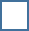 FedEx shipment tracking information will be provided by Breeding Manager once the package is picked up and it will be delivered Priority Overnight unless other arrangements have been made.Airline shipment tracking information will be provided once the package is received at United Cargo and on a confirmed flight departing from CLE airportPlease contact Breeding Manager directly should there be any issues with your package arrival or condition of shipment immediately330.844.0303			leerk@att.netThis form in its entirety must be filled out and on file in order to ship cooled or frozen semen. Please help us make sure your package is delivered to the appropriate preferred location as expediated as possible. Any shipment changes must be made in writing and provided before shipment request.